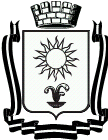 ДУМАГОРОДА-КУРОРТА КИСЛОВОДСКАСТАВРОПОЛЬСКОГО КРАЯР Е Ш Е Н И Е« 27 »  марта  2015г.                 город-курорт Кисловодск                      № 43-415Об установлении учетной нормы площади жилого помещения и нормы предоставления площади жилого помещения по договору социального найма на территории городского округа города-курорта КисловодскаРуководствуясь Жилищным кодексом Российской Федерации, Федеральным законом Российской Федерации от 06.10.2003 №131-ФЗ «Об общих принципах организации местного самоуправления в Российской Федерации», законом Ставропольского края от 02.03.2005 №12-кз «О местном самоуправлении в Ставропольском крае», Уставом городского округа города-курорта Кисловодска, Дума города-курорта Кисловодска РЕШИЛА: 1. Установить на территории городского округа города-курорта Кисловодска учетную норму площади жилого помещения в городе-курорте Кисловодске в размере менее 12 кв. м общей площади жилого помещения на одного человека.2. Установить на территории городского округа города-курорта Кисловодска:2.1. норму предоставления площади жилого помещения муниципального жилищного фонда по договору социального найма в городе-курорте Кисловодске в размере:2.1.1. от 18 до 36 кв. м общей площади жилья для одиноко проживающего гражданина»;2.1.2. от 15 до 18 кв. м общей площади жилья на каждого члена семьи.2.2. норму предоставления площади жилого помещения государственного жилищного фонда по договору социального найма в городе-курорте Кисловодске в размере не менее 15 квадратных метров общей площади жилья на каждого члена семьи и для одиноко проживающего гражданина.3. Признать утратившими силу:3.1. решение Совета города-курорта Кисловодска от 28.06.2006 №34-36 «Об установлении нормы предоставления площади жилого помещения по договору социального найма, учетной нормы площади жилого помещения и категорий граждан, которым предоставляются служебные жилые помещения»;3.2. решение Совета города-курорта Кисловодска от 26.10.2005 №96-25 «Об установлении нормы предоставления и учетной нормы площади жилого помещения».4. Опубликовать настоящее решение в муниципальных средствах массовой информации.5. Настоящее решение вступает в силу со дня официального опубликования.6. Исполнение настоящего решения возложить на первого заместителя Главы администрации города-курорта Кисловодска М.М. Нагорнова, контроль исполнения – на постоянную комиссию Думы города-курорта Кисловодска по вопросам городского хозяйства (председатель В.Л. Харин).Глава города-курорта Кисловодска                                                             С.Г. Финенко 